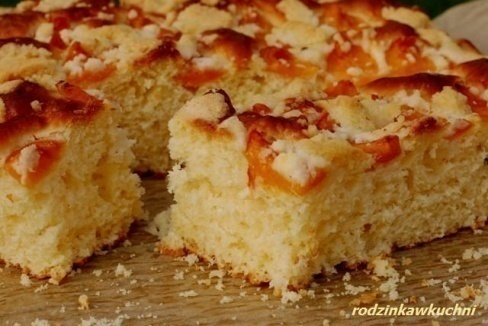 Konkurs na drożdżówkę ekologiczną Pieczesz drożdżówkę według przepisu swojej mamy, babci? Pochwal się nim w konkursie!W Wąbrzeskim Domu Kultury przyjmowane są zgłoszenia do udziału w konkursie na drożdżówkę upieczoną według tradycyjnego przepisu.  Wypieki będą podlegały ocenie jury, a za te najsmaczniejsze ich wytwórcy otrzymają nagrody. Konkurs organizowany jest w ramach Jarmarku ekologicznego, który odbędzie się na wąbrzeskim rynku 16 czerwca br. Karta zgłoszenia oraz szczegóły zawarte są w regulaminie, który załączamy poniżej. W konkursie może wziąć udział każdy pełnoletni mieszkaniec powiatu wąbrzeskiego1.Organizator konkursuWąbrzeski Dom Kultury, ul. Wolności 47, 87-200 Wąbrzeźno 
tel./fax. 56 688 17 27, 56 688 23 42 wew. 24
e - mail: animacja@wdkwabrzezno.pl, www.wdkwabrzezno.plOsoba do kontaktu:   Dorota Otremba, tel. 56 688 17 27 wew. 24, 535 436 0712. Data i miejsce Prezentacja konkursowa oraz rozstrzygnięcie konkursu odbędzie się 16.06.2019 r. podczas Jarmarku ekologicznego na Placu Jana Pawła II.
3. Cel konkursuWymiana doświadczeń kulinarnychAktywizacja społeczności lokalnejPromocja lokalnego tradycyjnego wypieku4. Warunki uczestnictwaW konkursie może wziąć udział każdy pełnoletni mieszkaniec powiatu wąbrzeskiego, który upiecze drożdżówkę według tradycyjnego przepisu. Zgłaszający ponosi koszty związane z przygotowaniem i dostarczeniem wypieku cukierniczego 
na konkurs.Oceny drożdżówek dokona komisja konkursowa powołana przez organizatora.Każdy wypiek zostanie oceniony w następujących kategoriach:             1. Smak            2. Pulchność ciasta            3. Estetyka podaniaB.  Kryteria oceny dokonane przez komisje konkursowąOgólne cechy wyrobu cukierniczego (smak, zapach, pulchność)Receptura z wykorzystaniem naturalnych składnikówSzczególne elementy dekoracyjne Oryginalność i pomysłowośćDecyzja Komisji Konkursowej jest ostateczna i nie przysługuje od niej odwołanie.Organizator zastrzega sobie prawo do opublikowania imion, nazwisk, zdjęć, informacji 
o zwycięzcach i uczestnikach konkursu.Regulamin Konkursu jest udostępniony do wglądu w siedzibie organizatora, a także na stronie internetowej www.wdkwabrzezno.plW konkursie nie mogą startować zawodowi cukiernicy.Jury powołane przez organizatora przyzna I, II i III nagrodę Udział w konkursie oznacza wyrażenie zgody na przetwarzanie danych osobowych (imię, nazwisko, adres) i publikację przepisów oraz zdjęć wypieków zgłoszonych do konkursu, bez prawa do odrębnego wynagrodzenia.Organizatorzy zastrzegają sobie prawo dokonywania zmian w niniejszym regulaminie.Uczestnik konkursu zgłasza swój udział na adres: Wąbrzeski Dom Kultury 
ul. Wolności 47, lub e.mail: animacja@wdkwabrzezno.pl do dnia 20.05.2019 r.Upieczoną drożdżówkę należy dostarczyć w dniu  16..06.2019 r. do godz. 11.00 na ul. Plac Jana Pawła IITego samego dnia jury powołane przez organizatora oceni wypieki i wybierze najlepszą drożdżówkę.Zgłoszenie się do konkursu jest jednoznaczne z zaakceptowaniem regulaminu konkursu.Karta zgłoszeniaImię i nazwisko……………………………………………Dane Adresowe……………………………………………Nr telefonu....................................................................Załącznik nr 1             OŚWIADCZENIEWyrażam zgodę na uczestnictwo moje/mojego dziecka……………………………………………
										                (imię i nazwisko)w konkursie pt. „Drożdżówka ekologiczna”  organizowanym przez Wąbrzeski Dom Kultury, ul. Wolności 47, 87-200 Wąbrzeźno. Wyrażam świadomie i dobrowolnie zgodę na wykorzystanie i przetwarzanie danych osobowych moich/  mojego dziecka zgodnie z Rozporządzeniem Parlamentu Europejskiego i Rady (UE) 2016/679 z dnia 27 kwietnia 2016 r. w sprawie ochrony osób fizycznych w związku z przetwarzaniem danych osobowych i w sprawie swobodnego przepływu takich danych oraz uchylenia dyrektywy 95/46/WE (ogólne rozporządzenie o ochronie danych) (Dz. Urz. UE L 119 z 4.05.2016, z późn. zm.) oraz Ustawą z dnia 10 maja 2018 r. (D.U. poz. 1000). Wyrażam również zgodę na wykonywanie zdjęć mojej osobie/ mojemu dziecku podczas rozstrzygnięcia w/w konkursu i wykorzystanie ich w sposób etyczny w materiałach promocyjnych domu kultury, gablotach i tablicach wystawienniczych, Miejskiej Telewizji Kablowej, Gazecie CWA, Gazecie Pomorskiej, Gazecie Nowości oraz stronach, www.wabrzezno.com, portalu społecznościowym domu kultury oraz Urzędu Miasta Wąbrzeźno, portalu „Kultura w zasięgu”, portalu „Redakcja Wąbrzeźno 365”. Ponadto wyrażam zgodę na umieszczanie danych osobowych moich/mojego dziecka na dyplomach konkursowych. Udzielam wyłącznej i nieodpłatnej licencji WDK na dowolne wykorzystanie zdjęć i nagrań, na których zarejestrowany jest wizerunek oraz głos mojej osoby/  mojego dziecka i emitowanie nagrania w programach realizowanych przez Miejską Telewizję Kablową w Wąbrzeźnie. Wyrażam również zgodę na podpisanie zdjęć i nagrań z wizerunkiem mojej osoby / mojego dziecka imieniem i nazwiskiem. W związku z przetwarzaniem przez Wąbrzeski Dom Kultury danych osobowych przysługuje Państwu prawo do: dostępu do treści swoich danych (art. 15 RODO),do sprostowania danych (art. 16. RODO),do usunięcia danych (art. 17 RODO),do ograniczenia przetwarzania danych (art. 18 RODO),do przenoszenia danych (art. 20 RODO),do wniesienia sprzeciwu wobec przetwarzania danych (art. 21 RODO),prawo do niepodlegania decyzjom podjętym w warunkach zautomatyzowanego przetwarzania danych, 
w tym profilowania (art. 22 RODO).Zgodnie z art. 13 ust. 1 i ust. 2 ogólnego rozporządzenia o ochronie danych osobowych z dnia 27 kwietnia 2016 r. informuję, iż:1) administratorem danych osobowych Pani/Pana dziecka jest Wąbrzeski Dom Kultury z siedzibą 87-200 Wąbrzeźno, ul. Wolności 47;2) z inspektorem ochrony danych WDK mogą się Państwo kontaktować pod adresem e-mail sekretariat@wdkwabrzezno.pl;3) dane osobowe Pani/Pana dziecka przetwarzane będą w celu przeprowadzenia postępowania konkursowego na podstawie art. 6 ust. 1 pkt. a) i zgodnie z treścią ogólnego rozporządzenia o ochronie danych; 4) dane osobowe Pani/Pana dziecka będą przechowywane przez okres niezbędny do zakończenia przedmiotowego konkursu;5) posiada Pani/Pan prawo dostępu do treści danych Pani/Pana dziecka i ich sprostowania, usunięcia, ograniczenia przetwarzania, prawo do przenoszenia danych, prawo do cofnięcia zgody w dowolnym momencie bez wpływu na zgodność z prawem przetwarzania;6) ma Pan/Pani prawo wniesienia skargi do GIODO, gdy uzna Pani/Pan, iż przetwarzanie danych osobowych Pani/Pana dziecka narusza przepisy ogólnego rozporządzenia o ochronie danych osobowych z dnia 27 kwietnia 2016 r.;7) podanie przez Pana/Panią danych osobowych dziecka jest dobrowolne, ale niezbędne w celu przeprowadzenia konkursu;8) Dane  Pani/Pana dziecka nie będą przetwarzane w sposób zautomatyzowany, w tym również w formie profilowania. ……………………………………………
							     (podpis osoby składającej oświadczenie)